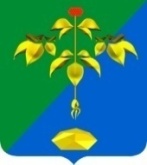 АДМИНИСТРАЦИЯ ПАРТИЗАНСКОГО ГОРОДСКОГО ОКРУГА ПРИМОРСКОГО КРАЯП О С Т А Н О В Л Е Н И Е17 апреля 2023г.                                                                                         № 571-паОб утверждении Программ профилактики рисков причинения вреда (ущерба) охраняемым законом ценностям в рамках муниципального контроля на автомобильном транспорте, городском наземном электрическом транспорте и в дорожном хозяйстве на территории Партизанского городского округа на 2023 год, в сфере муниципального жилищного контроля на 2023 год, в сфере муниципального контроля за исполнением единой теплоснабжающей организацией обязательств по строительству, реконструкции и (или) модернизации объектов теплоснабжения на 2023 год и в сфере благоустройства на 2023 год на территории Партизанского городского округа Приморского краяВ целях реализации полномочий органов местного самоуправления по осуществлению муниципальных контролей в соответствии с требованиями Федеральных законов от 01.07.2020г. № 248-ФЗ "О государственном контроле (надзоре) и муниципальном контроле в Российской Федерации"  и от 06.10.2003г. № 131-ФЗ "Об общих принципах организации местного самоуправления в Российской Федерации, на основании статей 29, 32 Устава Партизанского городского округа, администрация Партизанского городского округаПОСТАНОВЛЯЕТ:Утвердить следующие прилагаемые Программы профилактики:1. Программа профилактики рисков причинения вреда (ущерба) охраняемым законом ценностям в рамках муниципального контроля на автомобильном транспорте, городском наземном электрическом транспорте и в дорожном хозяйстве на территории Партизанского городского округа на 2023 год.2. Программа профилактики рисков причинения вреда (ущерба) охраняемым законом ценностям на 2023 год в сфере муниципального жилищного контроля на территории Партизанского городского округа Приморского края.3. Программа профилактики рисков причинения вреда (ущерба) охраняемым законом ценностям на 2023 год в сфере муниципального контроля за исполнением единой теплоснабжающей организацией обязательств по строительству, реконструкции и (или) модернизации объектов теплоснабжения на территории Партизанского городского округа.4. Программа профилактики рисков причинения вреда (ущерба) охраняемым законом ценностям при осуществлении муниципального контроля в сфере благоустройства на 2023 год на территории Партизанского городского округа.5. Настоящее постановление подлежит опубликованию в газете «Вести» и размещению на официальном сайте администрации Партизанского городского округа.4. Контроль за исполнением настоящего постановления оставляю за собой.Глава городского округа                                                                  О.А. Бондарев